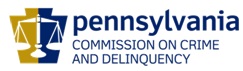 Charles RamseyChairmanMichael Pennington  Executive DirectorOVS NewsletterFebruary 9, 2022In this Issue...VCAP Quarterly DiscussionsNational Institute Of Justice Funded Research Amasses Details Of A Half Century Of United States Mass ShootingsWhy Is Murder Up In Some Places, Down In Others?Anti-Asian Hate Crimes Reach Unprecedented LevelsDoes Ignoring Black Women’s Killings Suggest They’re ‘Disposable’?Beware Of Poor Statistics On Human TraffickingPresident Biden Makes Sexual Harassment A Crime Under Military LawHow Much Will Public Officials Improve Poor Crime DataTeen Dating Violence Prevention Resources For 2022New Teens & Tech Resources For Teen Dating Violence Awareness MonthUpcoming Trainings & EventsTFCBT TrainingCreating Language Access With Deaf Advocates: Partnering For SuccessCreating Your Annual Security ReportSocial Reactions To Sexual AssaultNavigating Restitution: Choose Your PathGroup Crisis Intervention TrainingCVAP Victims’ Rights RallyVictims Compensation Assistance Program Online TrainingsEmployment OpportunitiesLancaster County District Attorney Office – Employment OpportunitiesReturn to topVCAP Quarterly DiscussionsVCAP will be holding quarterly discussions for those who file VCAP claims.  Our first virtual meeting will be on Tuesday, March 29, 2022 at 10:00-11:30 am.  For training tracking purposes, all those attending should register.  If you are interested in attending this discussion, please complete the registration form by Friday, March 18, 2022.  A link to the Microsoft Teams meeting will be sent on Monday, March 28, 2022.  If you have any topics you would like to discuss, please include them on the registration form.  We will do our best to cover any suggested topics.Please click here to register.  Registration closes Friday, March 18, 2022. Return to topNational Institute Of Justice Funded Research Amasses Details Of A Half Century Of United States Mass ShootingsThe Office of Justice Programs’ National Institute of Justice (NIJ) recently published an article discussing the NIJ-supported and publicly available Violence Project Database that identifies common traits of persons who engaged in mass shootings between 1966 and 2019.Please click here to read.Return to topWhy Is Murder Up In Some Places, Down In Others?Murder totals rose nearly 30 percent nationally in 2020, and available data suggests a smaller percentage increase occurred last year. Still missing is a national data infrastructure that could show why things are getting better or worse.Please click here to read.Return to topAnti-Asian Hate Crimes Reach Unprecedented LevelsHate crimes targeting the Asian American community have reached unprecedented levels. A new compilation of hate crime data from the Center for the Study of Hate and Extremism showed that anti-Asian hate crime increased by 339 percent last year compared to the year before.Please click here to read.Return to topDoes Ignoring Black Women’s Killings Suggest They’re ‘Disposable’?While discrepancies between the attention for white and Black victims of violence is nothing new, community organizers and researchers worry about the message this phenomenon continues to send to young Black girls about their worth and potential.Please click here to read.Return to topBeware Of Poor Statistics On Human TraffickingHuman trafficking, both for sex and labor, is a horrific crime plagued by poor statistics, reports the Washington Post Fact Checker. In recent years, many anti-trafficking groups have scrubbed their websites and literature of unproved claims.Please click here to read.Return to topPresident Biden Makes Sexual Harassment A Crime Under Military LawPresident Biden signed an executive order making sexual harassment a crime under military law, a change prompted by lawmakers’ growing frustration at the military’s inability to tackle the problem, reports the Wall Street Journal.Please click here to read.Return to topHow Much Will Public Officials Improve Poor Crime DataEver since U.S. crime rates became a major public issue back in the 1960s, data on crime rates and on how the criminal justice system have been notably incomplete and dated.Please click here to read.Return to topTeen Dating Violence Prevention Resources For 2022February is Teen Dating Violence Awareness Month (TDVAM), and the theme for this year is “Talk About It.” It is a call to action for young people and those who support them to have meaningful conversations about healthy relationships and to talk about what to do in unhealthy and abusive relationships.  Please click here to read.Return to topNew Teens & Tech Resources For Teen Dating Violence Awareness MonthIn February we recognize Teen Dating Violence Awareness Month (TDVAM), by focusing our attention on raising awareness about the violence teens experience within intimate relationships. Studies say that 1 in 3 high school students will experience some form of dating violence or abuse. As teens are navigating the complexities of the pandemic, remote learning and adolescent development, many are also experiencing and witnessing online abuse. In recognition of TDVAM and the significant intersection of technology and teen dating violence, the Safety Net Project at the National Network to End Domestic Violence is excited to release three new resources to help parents, people who work with youth, and teens understand and address technology abuse.Please click here to read.Return to topTFCBT TrainingEPIS is coordinating a Basic TF-CBT Training with 12 consultation calls.First Come, First Serve - Spots are limited!Dates: Wednesday 2/16/2022 - Friday 2/18 from 9:00 am - 1:00 pm EST.  Location: Zoom Trainer/ Consultant: Dr. Kristen Briggs Cost: Contact Nicole for per person rates and detailsRequirements: All participants must...Master's-level, license eligible cliniciansHold and active caseload at the time of consultation callsComplete the 11-hour web-based TFCBT training prior to the training date.*NOTE: The cost is $35/ clinician, and this fee is not included in the cost of training/ consultation calls. Anyone who is interested should contact Nicole Wells for details at npw5251@psu.edu. Return to topCreating Language Access With Deaf Advocates: Partnering For SuccessTuesday, February 22, 2022, 02:00PMConferences are a place where advocates and leaders in the anti-violence movement can learn more about trends and strategies as well as network with other colleagues. For Deaf advocates, there are access considerations to ensure they can fully participate. This webinar will discuss how staff from the Resource Sharing Project at the Iowa Coalition Against Sexual Assault and the Center on Victimization and Safety at the Vera Institute of Justice partnered together during the Embracing Change & Growth Conference that took place in Chicago in March 2019.Please click here to register.Return to topCreating Your Annual Security ReportWednesday, February 23 from 2:00 pm to 3:30 pm ESTThe annual security report (ASR) provides your community with a snapshot of campus crime statistics, as well as policy statements describing key elements of campus safety practices and ongoing efforts.  The annual requirement of publishing the ASR provides institutions with the opportunity to ensure specific policies are in place and to explore whether current processes continue to align with daily practices and procedures. During this webinar, the Clery Center will review the required elements of the ASR; discuss strategies to assess whether existing policies and procedures align with Clery requirements; and identify best practices for preparing the ASR and determine how and from what sources specific ASR elements should be collected.Please click here to register.Return to topSocial Reactions To Sexual AssaultWednesday, February 23, 3:00 – 4:00 pm ETSocial Reactions to Sexual Assault. This webinar will review research on correlates and impacts of social reactions made to victims disclosing sexual assault and partner violence. Please click here to register.Return to topNavigating Restitution: Choose Your PathFriday, February 25, from 3:00 pm to 4:00 pm ESTThis webinar will feature an engaging narrative format where participants will choose and explore pathways of advocacy. OVC funds the Council of State Governments and the National Crime Victim Law Institute (NCVLI) to operate the Restitution Resource Center (RRC), which works with state agencies and local jurisdictions to effectively order, collect, disburse, fulfill, and enforce victim restitution. The NCVLI-hosted webinar will also include a brief overview of NCVLI and the RRC.” Learn more and register no later than Monday, February 14.Please click here to register.Return to topGroup Crisis Intervention TrainingLearn the Group Crisis Intervention Model to respond to community trauma.Become KCIT Certified—Join a Statewide TeamKCIT’s Group Crisis Intervention (GCI) is a secondary response that addresses the gap that exists in-between traditional trauma services offered. After a tragic event, first responders leave and a community may then be left on its own to navigate their path forward. KCIT can address large numbers of people at a time to help a community come together and to start to tell the story of what happened and connect them to necessary resources and services. During a GCI a group is led by a facilitator through a series of questions using time progression—starting in the past, present, and then future. Questions aim to help participants sort through their experience of the event, sensory impact, reactions, and what they continue to hold as a result of the trauma. The group process assists in restoring connection and the feeling that “I am not alone” in my suffering. It is important to understand that a GCI is not therapy and is a onetime intervention. Length: 12 hoursCost: Provided at no cost!!! Funding made possible by PCCDFormat: Offered in four 3-hour sessions Dates: Four Wednesdays February 23, 2022March 2, 2022March 9, 2022March 16, 2022Time: 1:00-4:00 PM(Must attend all sessions to receive KCIT Certification)Please click here to register    Return to topCVAP Victims’ Rights Rally 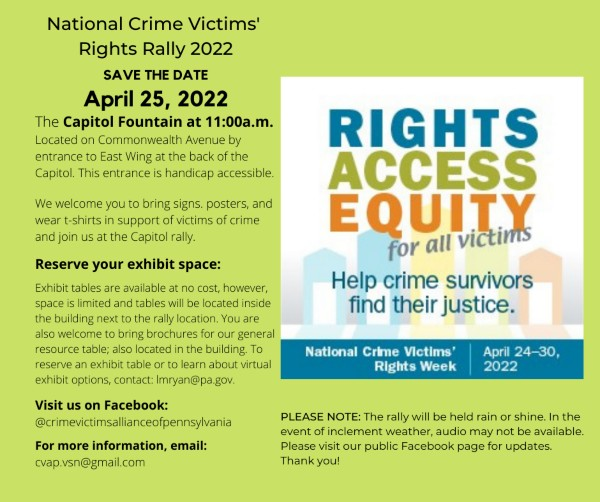 Return to topVictims Compensation Assistance Program Online Trainings     The following trainings will be held on February 16, 2022.  “Wow, That’s Covered by Compensation” - 9:30 a.m. – 10:30 a.m. Myths of Compensation – 11:00 a.m. – 12:00 p.m. The following trainings will be held on February 23, 2022.  Stolen Benefit Cash Expenses Clinic - 9:30 a.m. – 10:30 a.m. Relocation Expenses Clinic – 11:00 a.m. – 12:00 p.m.The following trainings will be held on March 1, 2022.  Medical Expenses Clinic - 9:30 a.m. – 11:30 a.m. Transportation Expenses Clinic – 11:00 a.m. – 12:00 p.m.The following trainings will be held on March 9, 2022.  Loss of Support Clinic - 9:30 a.m. – 10:30 a.m.DAVE – The Victims Compensation Claim System – 10:00 a.m. -12:00 p.m. Motor Vehicle-Related Crime Expenses Clinic – 11:00 a.m. – 12:00 p.m.The following trainings will be held on March 16, 2022.  Basic Compensation – 1:00 p.m. – 3:00 p.m. The following trainings will be held on March 22, 2022.  Crime Scene Cleanup Expenses Clinic - 9:30 a.m. – 10:30 a.m. Funeral & Burial Expenses Clinic – 11:00 a.m. – 12:00 p.m.The following trainings will be held on March 30, 2022.  Loss of Earnings Clinic - 9:30 a.m. – 10:30 a.m. Counseling Expenses Clinic – 11:00 a.m. – 12:00 p.m.All trainings count towards 1 hour of the required RASA/VOCA/VOJO training hours, except Basic Compensation which counts towards 2 and DAVE training which counts towards 2.15.Please click here to register.Return to topLancaster County District Attorney Office – Employment OpportunitiesPlease click here to view current opportunities.Return to topThe next OVS Newsletter will be published on Wednesday, February 23, 2022.  If you would like any training events, fundraisers, or notable news published in this newsletter, please submit them to Lea Dorsey at ledorsey@pa.gov  by Wednesday, February 16, 2022.  You have signed up to receive the OVS Newsletter from the Office of Victims' Services.  This newsletter will be sent to you on a biweekly basis via email.  If your email address changes or you would like to be removed from the OVS Newsletter distribution list, please contact Lea Dorsey at (717) 265-8733 or via email at ledorsey@pa.gov.    Return to topPennsylvania’s Office of Victims’ Services  |  3101 North Front Street  |  Harrisburg, PA  17110 |  (717) 783-0551www.pccd.pa.gov PA Crime Victims Websitewww.pcv.pccd.pa.govTwitter: @PaCrimeComm.